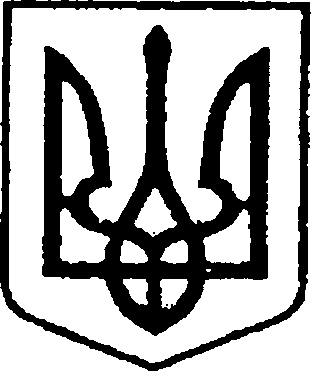 УКРАЇНАЧЕРНІГІВСЬКА ОБЛАСТЬН І Ж И Н С Ь К А    М І С Ь К А    Р А Д А  38  сесія VIII скликанняР І Ш Е Н Н Явід 11 червня 2024 р.		      м. Ніжин	                   № 78-38/2024Про представництво інтересівНіжинської міської радиу м. Льорте де Мар (Іспанія)Відповідно до статей 26, 42, 59 Закону України «Про місцеве самоврядування в Україні», Регламенту Ніжинської міської ради VIII скликання, затвердженого рішенням Ніжинської міської ради від 27 листопада 2020 року №3-2/2020, запрошення Мультикультурної міжнародної організації фестивалів (MIOFF) від 01 червня 2024 року, розглянувши заяву депутата Ніжинської міської ради Короля В. С. від 05 червня 2024 року, міська рада вирішила:1. Відрядити депутата Ніжинської міської ради Чернігівської області Короля Володимира Степановича до м. Льорте де Мар (Іспанія) з метою представництва інтересів Ніжинської міської ради Чернігівської області та співпраці у сфері культури, обміну досвідом та популяризації народного мистецтва Ніжинської міської громади, у якості супроводжуючого делегації Зразкового ансамблю танцю «Вікторія» Ніжинського міського будинку культури з метою їх участі в Міжнародному фестивалі «INTERNATIONAL FESTIVAL OF FOLKLORE IN LLORET DE MAR» з 22 червня 2024 року по 02 липня 2024 року. 	2. Організацію виконання даного рішення покласти на секретаря Ніжинської міської ради Чернігівської області Хоменка Ю.Ю. 3. Контроль за виконанням рішення покласти на постійну комісію міської ради з питань регламенту, законності, охорони прав і свобод громадян, запобігання корупції, адміністративно-територіального устрою, депутатської діяльності та етики (голова комісії Салогуб В.В.).Міський голова							      Олександр КОДОЛА